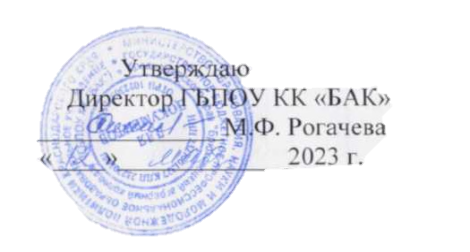 РАСПИСАНИЕпроведения консультаций и Государственной итоговой аттестации выпускниковпо специальности 38.02.05 Агрономия, группа 347, 349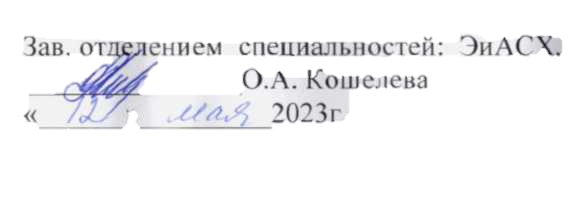 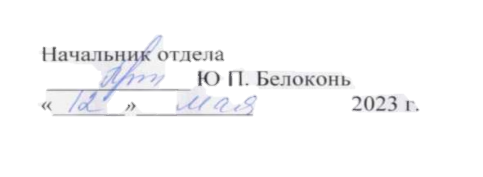 ДатаДатаВремяГруппаМероприятиеОтветственныеМесто проведениясреда17.05.2310:00347, 349Собрание Кошелева О.А.Руководители ВКРАктовый зал-с 18.05.23по 09.06.23По графику347, 349Работа над ВКР Руководители ВКР,кураторыПо графикупятница09.06.2310:15347, 349Собрание.Предварительная защита Чухно А.П.Руководители ВКР, кураторы318-с 10.06.23по 14.06.23По графику347, 349Работа над ВКРРуководители ВКР, кураторы По графикусреда14.06.2312:001Консультация по защите ВКРПирогова Н.В.318четверг15.06.2313:001Защита ВКРГЭК318четверг15.06.2312:002Консультация по защите  ВКРПирогова Н.В.318пятница16.06.2313:002Защита ВКРГЭК318пятница16.06.2312:003Консультация по защите  ВКРПирогова Н.В.318суббота17.06.2308:303Защита ВКРГЭК318суббота17.06.2312:004Консультация по защите  ВКРПирогова Н.В.318понедельник19.06.2313:004Защита ВКРГЭК318четверг29.06.2314:00347, 349ВЫПУСК СПЕЦИАЛИСТОВ  АдминистрацияБольшой зал РДК им. А.Г. Петрика